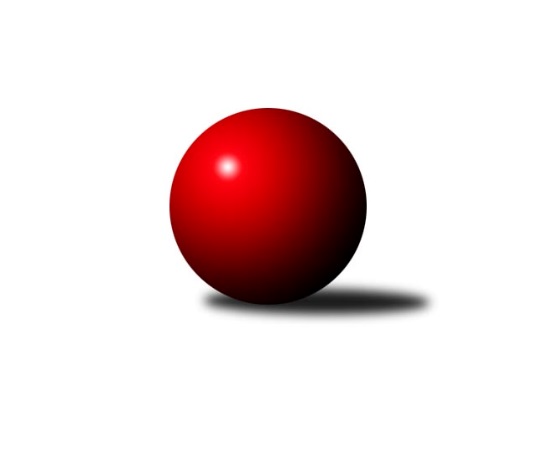 Č.15Ročník 2023/2024	1.3.2024Nejlepšího výkonu v tomto kole: 2519 dosáhlo družstvo: Červený Kostelec CVýchodočeská soutěž skupina A 2023/2024Výsledky 15. kolaSouhrnný přehled výsledků:Rokytnice C	- Dobruška B	4:12	2328:2491		29.2.Červený Kostelec C	- Vrchlabí C	10:6	2519:2467		1.3.Tabulka družstev:	1.	Červený Kostelec C	15	11	0	4	147 : 93 	 	 2466	22	2.	Vrchlabí C	15	9	0	6	137 : 103 	 	 2431	18	3.	Dobruška B	15	5	0	10	104 : 136 	 	 2444	10	4.	Rokytnice C	15	5	0	10	92 : 148 	 	 2381	10Podrobné výsledky kola:	 Rokytnice C	2328	4:12	2491	Dobruška B	Milan Vaškovič	 	 180 	 176 		356 	 0:2 	 419 	 	212 	 207		Jiří Frinta	Zdeněk Novotný nejst.	 	 234 	 214 		448 	 2:0 	 437 	 	209 	 228		Josef Lejp	Zuzana Tulková	 	 194 	 186 		380 	 0:2 	 403 	 	194 	 209		Josef Petera	Magdalena Šírová	 	 170 	 177 		347 	 0:2 	 387 	 	195 	 192		Marie Frydrychová	Miloš Janoušek	 	 187 	 183 		370 	 0:2 	 459 	 	231 	 228		Jiří Slavík	Jan Řebíček	 	 202 	 225 		427 	 2:0 	 386 	 	198 	 188		Petr Havlíkrozhodčí: Eva NovotnáNejlepší výkon utkání: 459 - Jiří Slavík	 Červený Kostelec C	2519	10:6	2467	Vrchlabí C	Jiří Jiránek	 	 244 	 221 		465 	 2:0 	 372 	 	186 	 186		Jan Stejskal	Vladimír Vodička	 	 205 	 201 		406 	 2:0 	 382 	 	179 	 203		Jan Vaníček	Pavel Janko	 	 208 	 200 		408 	 0:2 	 450 	 	216 	 234		Eva Fajstavrová	Roman Zweifelhofer	 	 204 	 198 		402 	 0:2 	 410 	 	192 	 218		Jaroslav Lux	František Adamů st.	 	 199 	 220 		419 	 2:0 	 384 	 	179 	 205		Josef Glos	Jindřich Kašpar	 	 212 	 207 		419 	 0:2 	 469 	 	246 	 223		Martina Fejfarovározhodčí: Zdeněk KejzlarNejlepší výkon utkání: 469 - Martina FejfarováPořadí jednotlivců:	jméno hráče	družstvo	celkem	plné	dorážka	chyby	poměr kuž.	Maximum	1.	Jiří Slavík 	Dobruška B	466.40	311.1	155.3	3.2	4/4	(510)	2.	Zdeněk Novotný  st.	Rokytnice C	454.67	305.8	148.8	5.7	3/4	(470)	3.	Jiří Jiránek 	Červený Kostelec C	437.88	305.0	132.9	6.6	4/4	(496)	4.	Josef Lejp 	Dobruška B	434.56	298.3	136.3	7.2	4/4	(454)	5.	Vladimír Šťastník 	Vrchlabí C	429.63	293.5	136.1	6.1	4/4	(493)	6.	Martina Fejfarová 	Vrchlabí C	429.38	299.0	130.4	8.5	4/4	(474)	7.	František Adamů  st.	Červený Kostelec C	422.95	294.1	128.8	7.5	4/4	(460)	8.	Jana Votočková 	Vrchlabí C	422.65	294.1	128.6	7.6	4/4	(440)	9.	Eva Fajstavrová 	Vrchlabí C	421.02	292.2	128.8	6.6	3/4	(450)	10.	Josef Rychtář 	Vrchlabí C	421.00	299.0	122.0	10.4	3/4	(444)	11.	Vladimír Škoda 	Rokytnice C	418.33	296.6	121.8	8.3	3/4	(429)	12.	Jindřich Kašpar 	Červený Kostelec C	414.95	292.2	122.7	7.7	4/4	(511)	13.	Vladimír Vodička 	Červený Kostelec C	412.28	286.6	125.7	8.3	4/4	(467)	14.	Zdeněk Kejzlar 	Červený Kostelec C	406.72	290.9	115.8	13.9	3/4	(436)	15.	Jaroslav Lux 	Vrchlabí C	405.61	290.4	115.2	9.3	4/4	(435)	16.	Zdeněk Novotný  nejst.	Rokytnice C	404.71	290.5	114.2	11.3	4/4	(448)	17.	Antonín Škoda 	Červený Kostelec C	402.21	284.9	117.3	10.6	4/4	(472)	18.	Marie Frydrychová 	Dobruška B	401.11	282.6	118.5	10.4	4/4	(430)	19.	Jan Řebíček 	Rokytnice C	400.37	286.4	114.0	11.5	4/4	(443)	20.	Tomáš Jeníček 	Dobruška B	398.27	281.1	117.2	9.1	4/4	(440)	21.	Zuzana Tulková 	Rokytnice C	397.10	289.0	108.1	13.4	4/4	(437)	22.	Petr Havlík 	Dobruška B	393.09	272.1	121.0	11.3	4/4	(422)	23.	Jiří Frinta 	Dobruška B	392.33	272.7	119.7	9.5	3/4	(419)	24.	Pavel Janko 	Červený Kostelec C	390.43	276.4	114.0	10.7	4/4	(447)	25.	Josef Petera 	Dobruška B	385.67	273.7	112.0	13.8	4/4	(416)	26.	Jan Vaníček 	Vrchlabí C	385.67	282.2	103.5	14.3	3/4	(411)	27.	Petr Kynčl 	Vrchlabí C	385.08	281.3	103.8	10.5	4/4	(416)	28.	Jan Stejskal 	Vrchlabí C	383.70	274.4	109.3	11.8	4/4	(430)	29.	Milan Hašek 	Dobruška B	383.39	282.8	100.6	13.4	3/4	(420)	30.	Eva Novotná 	Rokytnice C	372.00	274.0	98.0	15.3	3/4	(385)	31.	Miloš Janoušek 	Rokytnice C	371.90	272.6	99.3	14.5	4/4	(398)	32.	Milan Vaškovič 	Rokytnice C	363.33	274.3	89.0	15.3	3/4	(389)	33.	Josef Glos 	Vrchlabí C	358.50	266.3	92.2	16.7	3/4	(384)		Radek Novák 	Rokytnice C	428.92	291.8	137.2	7.3	2/4	(457)		Filip Ladnar 	Červený Kostelec C	424.00	285.0	139.0	11.0	1/4	(424)		Tomáš Ladnar 	Červený Kostelec C	420.00	290.0	130.0	7.0	2/4	(436)		Jan Lutz 	Rokytnice C	396.13	289.0	107.1	11.5	2/4	(413)		Roman Zweifelhofer 	Červený Kostelec C	377.50	270.0	107.5	10.0	2/4	(402)		Magdalena Šírová 	Rokytnice C	354.00	245.0	109.0	13.5	2/4	(361)		Tomáš Frinta 	Dobruška B	349.00	263.0	86.0	16.5	2/4	(359)		Radek Dostál 	Vrchlabí C	333.00	250.0	83.0	19.0	1/4	(333)Sportovně technické informace:Starty náhradníků:registrační číslo	jméno a příjmení 	datum startu 	družstvo	číslo startu
Hráči dopsaní na soupisku:registrační číslo	jméno a příjmení 	datum startu 	družstvo	Program dalšího kola:16. kolo7.3.2024	čt	17:00	Rokytnice C - Červený Kostelec C	8.3.2024	pá	17:00	Vrchlabí C - Dobruška B	Nejlepší šestka kola - absolutněNejlepší šestka kola - absolutněNejlepší šestka kola - absolutněNejlepší šestka kola - absolutněNejlepší šestka kola - dle průměru kuželenNejlepší šestka kola - dle průměru kuželenNejlepší šestka kola - dle průměru kuželenNejlepší šestka kola - dle průměru kuželenNejlepší šestka kola - dle průměru kuželenPočetJménoNázev týmuVýkonPočetJménoNázev týmuPrůměr (%)Výkon8xMartina FejfarováVrchlabí C46913xJiří SlavíkDobruška B114.544598xJiří JiránekČ. Kostelec C4654xZdeněk Novotný nejst.Rokytnice C111.7944812xJiří SlavíkDobruška B4599xMartina FejfarováVrchlabí C110.474694xEva FajstavrováVrchlabí C4506xJiří JiránekČ. Kostelec C109.524653xZdeněk Novotný nejst.Rokytnice C4485xJosef LejpDobruška B109.054376xJosef LejpDobruška B4371xJan ŘebíčekRokytnice C106.55427